市政府召开第52次市政府常务会议2024年1月4日，市委副书记、市长雷启军在市级机关二楼常务会议室主持召开市政府常务会议，对有关议题进行了研究。现将会议内容纪要如下：一、听取关于《政府工作报告（审议稿）》起草情况的汇报会议审议并原则同意市政府办公室的汇报。会议指出，《政府工作报告（审议稿）》已征求各级各部门意见，市政府办公室要根据本次会议意见进一步修改完善，按程序征集人大、政协及民主党派意见，报市委常委会审议。会议要求，《报告》起草要准确把握新形势、新任务，深入贯彻落实上级经济工作会议精神及两会精神，确保《报告》的发展思路、目标任务、战略举措与上级保持高度一致。要立足我市改革发展实际，聚焦市委“1331”工作要求，紧紧围绕“港产城三区融合发展”“制造业强市、文旅兴市、乡村振兴”“三年攻坚十大行动”等重点工作任务，对2024年支撑性的重大改革、重大项目、重点工程等进行深度谋划，确保发挥引领作用。各有关部门要对分管领域数据进行再核对，确保准确无误。二、听取关于《2024年民生实事候选项目建议方案（征询意见稿）》起草情况的汇报会议审议并原则同意市政府办公室的汇报。会议指出，征集好、谋划好民生实事项目，是政府坚持人民至上，厚植民本情怀的具体体现，市政府办公室要根据会议意见进一步修改完善，按程序提报市委常委会、市人大常委会审议。会议要求，一要厚植民生情怀。要聚焦群众“急难愁盼”重点问题，聚焦“吃、穿、住、行、医、学、安”等重点领域，聚焦“一老一小一特”等重点群体，提炼遴选更高质量、更加惠民、更具代表性和影响力的候选民生项目。二要考虑实际情况。要正确处理民生实事项目的征集、谋划与日常工作开展之间的关系，充分考虑全市实际和发展需求，做到尽力而为，量力而行。三要狠抓工作落实。要按照“代表定、政府办、人大督”的理念，对确定的民生实事项目进行责任和指标分解，按照“三单一表”重点推进。要适时邀请市人大代表检查实事项目落实情况，自觉接受社会各界监督检查，确保实事办好、好事办实。三、听取《关于临清市2023年国民经济和社会发展计划执行情况与2024年计划草案的报告》起草情况的汇报会议审议并原则同意市发展改革局的汇报。会议指出，市发展改革局要根据会议意见进一步修改完善，有关数据应与《政府工作报告》一致、对应，并按程序提报市委常委会审议。会议要求，市发展改革局要深入研究中央、省和聊城市经济工作会议精神，落实省、聊城市政府工作报告、国民经济和社会发展计划报告确定的重点工作任务，确保《报告》贯彻上级要求。各有关部门要进一步深入研究分析我市经济指标2023年完成情况和2024年工作目标，尽快确定相关数据，及时提交市发展改革局。四、听取关于2024年市本级财政收支预算安排建议的汇报会议审议并原则同意市财政局的汇报。会议指出，当前和今后一个时期，我市财政处于紧平衡状态，收支矛盾较为突出，要细化预算编制、硬化预算执行、强化绩效管理，切实增强预算约束力，提高财政资金配置使用效率。会议强调，一要大力优化支出结构。要坚决落实“过紧日子”要求，科学合理安排2024年预算，严控一般性支出、办公用房维修改造支出，以及公务用车购置、新增资产配置、政府购买服务支出，集中财力保重点支出项目，兜牢兜实“三保”底线。二要增加财政收入。财税运行专班办公室要继续用好“1443”财税保障机制，督促涉税部门加强涉税信息梳理，全面掌握各类项目、企业经营情况，确保重点税源及时转化为税收收入。非税收入执收部门要严格执法、公正执法，确保依法应收尽收。市自然资源和规划局要严格落实“用地清单制”职责分工，统筹推进土地征收、拆迁补偿、地块整理等前期土地熟化工作，加快推动土地出让。五、听取关于临清市体育工作情况的汇报会议审议并原则同意市教育体育局的汇报。会议指出，顺应群众需求，推动体育事业发展，既能增强人民体质，也有利于丰富精神文化生活，是满足人民群众对美好生活向往、促进人的全面发展的重要手段。会议要求，一要加强体育设施建设。要坚持高标准、严要求、规范化工作原则，做好健身器材、健身场地、体育场馆的规划、建设、使用、维护、管理等工作，为我市各项体育活动提供安全可靠的设施保障。二要积极开展体育活动。要继续推进群众性体育工作，将传统体育与现代体育结合，谋划好2024年度全民健身运动会，创新形式、加强宣传，吸引更多群众参与，形成崇尚健康、热爱运动的良好氛围。三要认真落实学校体育工作。要督促各学校严格落实学校体育课程开设刚性要求，增强学生体质锻炼。要加强体育教师专业素养和业务技能培训，强化体育课程和教材体系建设，积极争取体育传统特色学校项目在我市落地生根。市政府召开第53次市政府常务会议2023年1月19日，市委副书记、市长雷启军在市级机关二楼常务会议室主持召开市政府常务会议，对有关议题进行了研究。现将会议内容纪要如下：一、传达学习《关于开展领导干部报告个人有关事项专项排查整治工作的实施方案》会议传达学习了《关于开展领导干部报告个人有关事项专项排查整治工作的实施方案》。会议指出，如实报告个人有关事项是贯彻党章规定、落实全面从严治党要求、促进领导干部廉洁从政的重要措施。会议要求，各市级领导同志要进一步提高政治站位，强化纪律意识、规矩意识和组织观念，认真学习、贯彻落实《方案》要求，严肃对待个人有关事项报告工作，深入查摆漏报情况，按要求及时上报、如实报告，自觉接受组织监督，做政治上的明白人、老实人。二、安排部署近期重点工作（一）抓紧抓实经济运行。刘兆华同志牵头负责，各市级领导同志要聚焦分管领域，强化经济运行分析研判和协调调度，要深入论证主要经济指标支撑因素，细化到行业、企业、项目，确保有抓手、易推进。（二）抓紧抓实项目建设。刘兆华同志要尽快明确集中开工项目名单，完善手续办理，确定集中开工地址。各市级领导同志要定期现场办公，协调解决帮包项目困难问题，全力助推帮包重点项目早落地、快开工。（三）抓紧抓实招商引资。王宏同志要结合聊城“招商质效突破年”，根据临清实际，认真谋划2024年招商计划，积极招引催生新质生产力的重大项目，以及轴承、纺织等行业强链补链延链项目，不断提升招商质效。要把握好春节临清籍企业家返乡时机，扎实做好各项基础工作，积极对接联谊，吸引更多外出人员回临投资、回乡创业。（四）抓紧抓实扩大消费。王宏同志要督促市商务投资促进局引导我市大型商贸流通企业充分利用春节、元宵节消费旺季，开展让利促销活动，促进群众消费。李明艳同志要抓好文旅活动宣传推介，吸引更多游客来临旅游；要督促餐饮、酒店等行业提前准备，根据游客多样需求及时跟上服务，通过活动吸引更多游客在临消费。（五）抓紧抓实安全生产。各市级领导同志要认真落实“一岗双责”，聚焦分管领域，突出抓好道路交通、烟花爆竹、危化品、食品药品等重点行业和重点领域安全监管。要加强对学校、商场、车站、景区等人员密集场所安全防范，压紧压实各级党政领导责任、属地管理责任、行业监管责任和企业主体责任，深入开展安全生产集中整治，坚决防止各类事故发生。要持续推进“揭榜挂帅”化解信访积案，为全市经济社会发展营造安全稳定环境。临政字〔2024〕6 号临清市人民政府关于公布临清市人民政府2024年度重大行政决策事项目录的通知各镇人民政府、街道办事处，经济开发区管委会，市直各部门：为规范重大行政决策行为，提高决策质量和效率，根据《重大行政决策程序暂行条例》《山东省重大行政决策程序规定》等有关规定，现将《临清市人民政府2024年度重大行政决策事项目录》予以公布。附件：临清市人民政府2024年度重大行政决策事项目录                                临清市人民政府                                                    2024年2月20日附件临清市人民政府2024年度重大行政决策事项目录临清市人民政府办公室                                  2024年2月20日印发临清市人民政府任　免　通　知临政任〔2024〕2 号临清市人民政府关于岳红免职的通知各镇人民政府、街道办事处，市直各部门，驻临各单位：经研究，免去：岳红的临清市交通事业发展服务中心主任职务。临清市人民政府   2024年3月1 日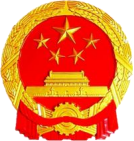 临清市人民政府公报2024年第2期（总第75期）主管主办： 临清市人民政府编辑单位： 临清市人民政府办公室联系电话 ：0635-2323221 临清市人民政府序号决策事项名称决策承办单位计划完成时间1临清市乡村振兴战略规划（2023—2027年）市发展改革局2024年5月2临清市碳达峰方案市发展改革局2024年6月3临清市电动汽车充电基础设施专项规划（2024—2025年）市发展改革局2024年6月4关于加快推进新时代科技强市建设的实施意见市科技局2024年10月5国营棉纺厂历史地段保护规划市住房城乡建设局2024年11月临清市人民政府办公室                                     2024年 3月1日印发